CHC Guide to Unlinking Orders in PCC  Orders – Resident Orders Tab • Go to the resident orders tab • Select the filter next to Actions on the medication that needs to be unlinked • Click on the blue hyperlink beneath Supply/Medication  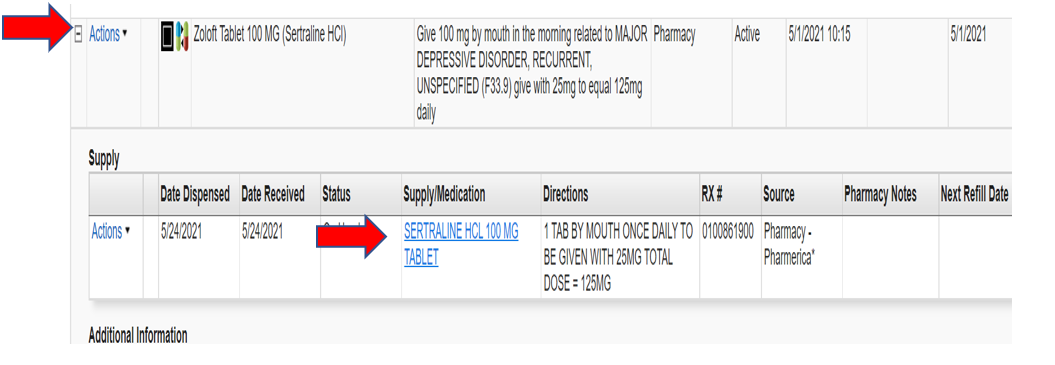 Unlinking – 3 Possible Scenarios • Uncheck Box and update linked order(s) 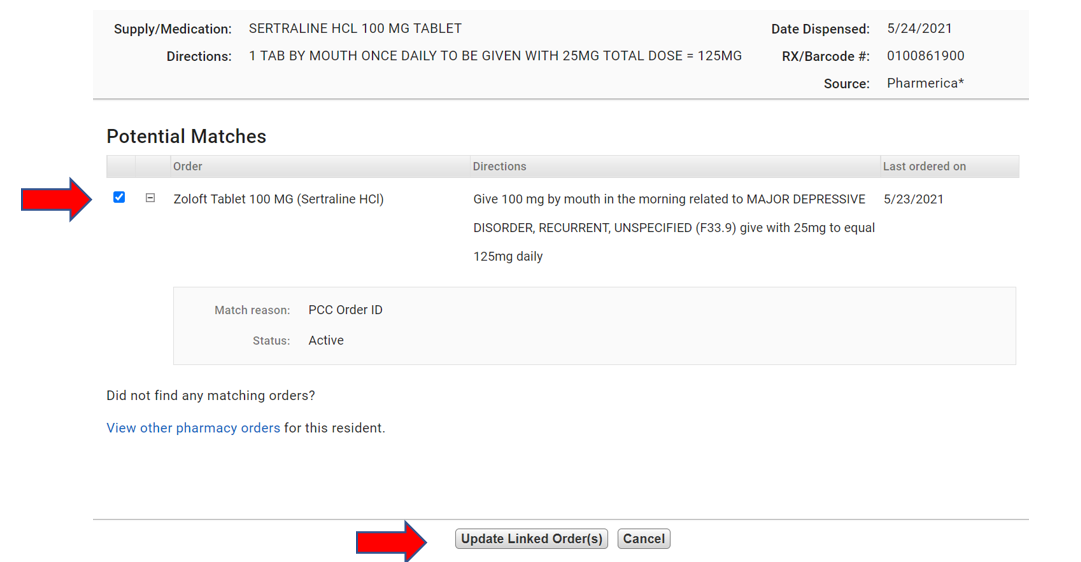 • Update Supply/Medication to read as Ordered (See below for details) 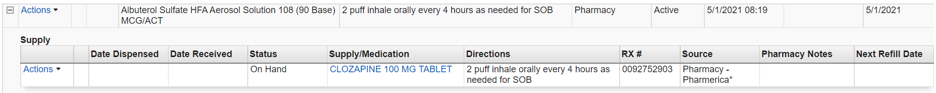 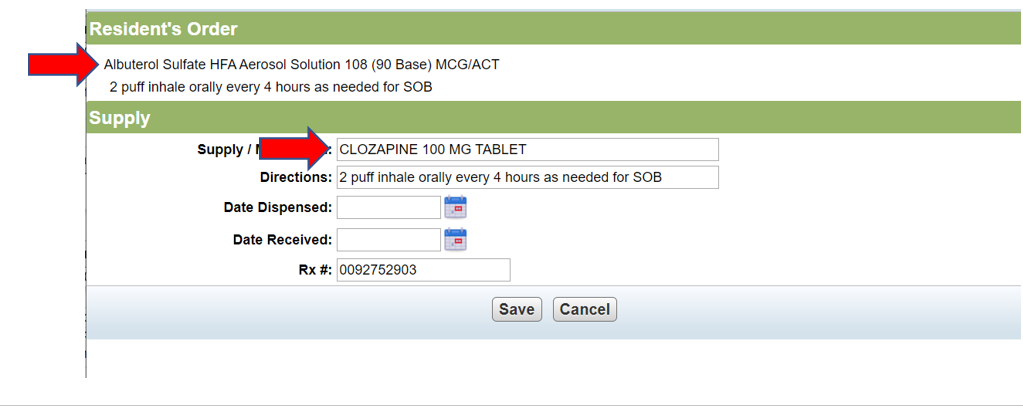 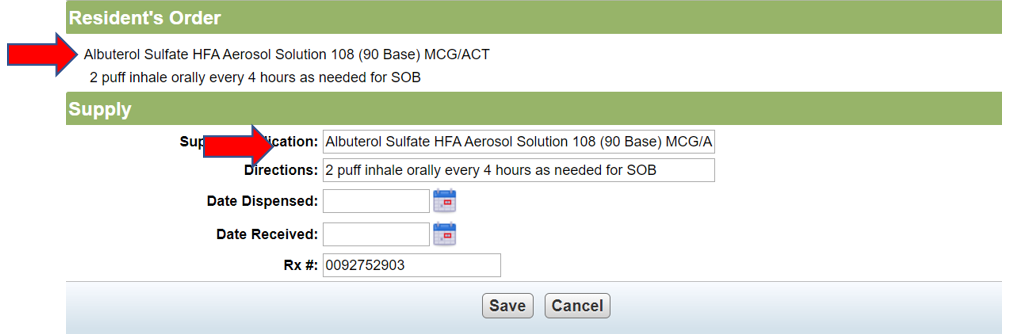 • Controlled Substances that have been linked incorrectly may require to discontinue the current order and create a new order   